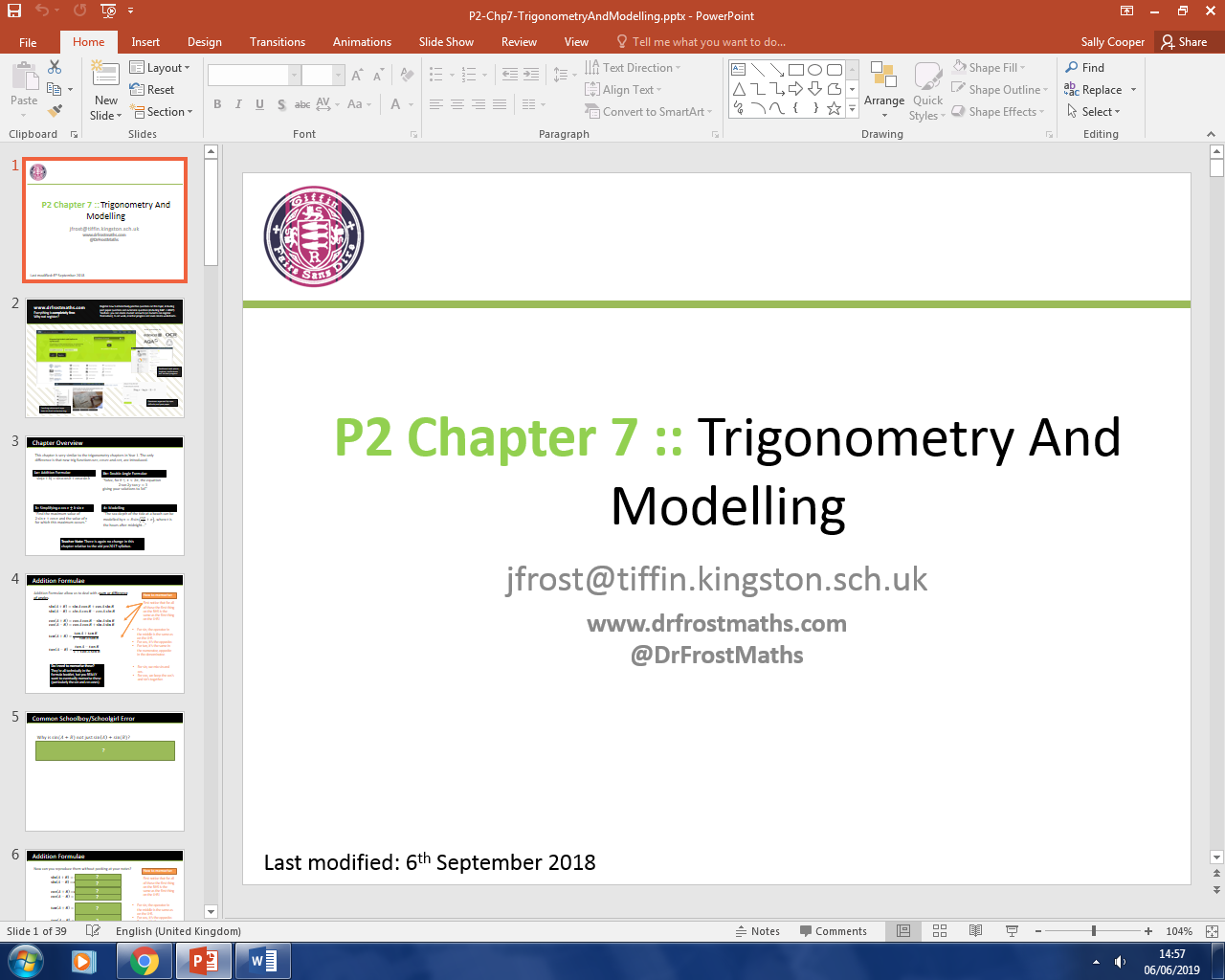 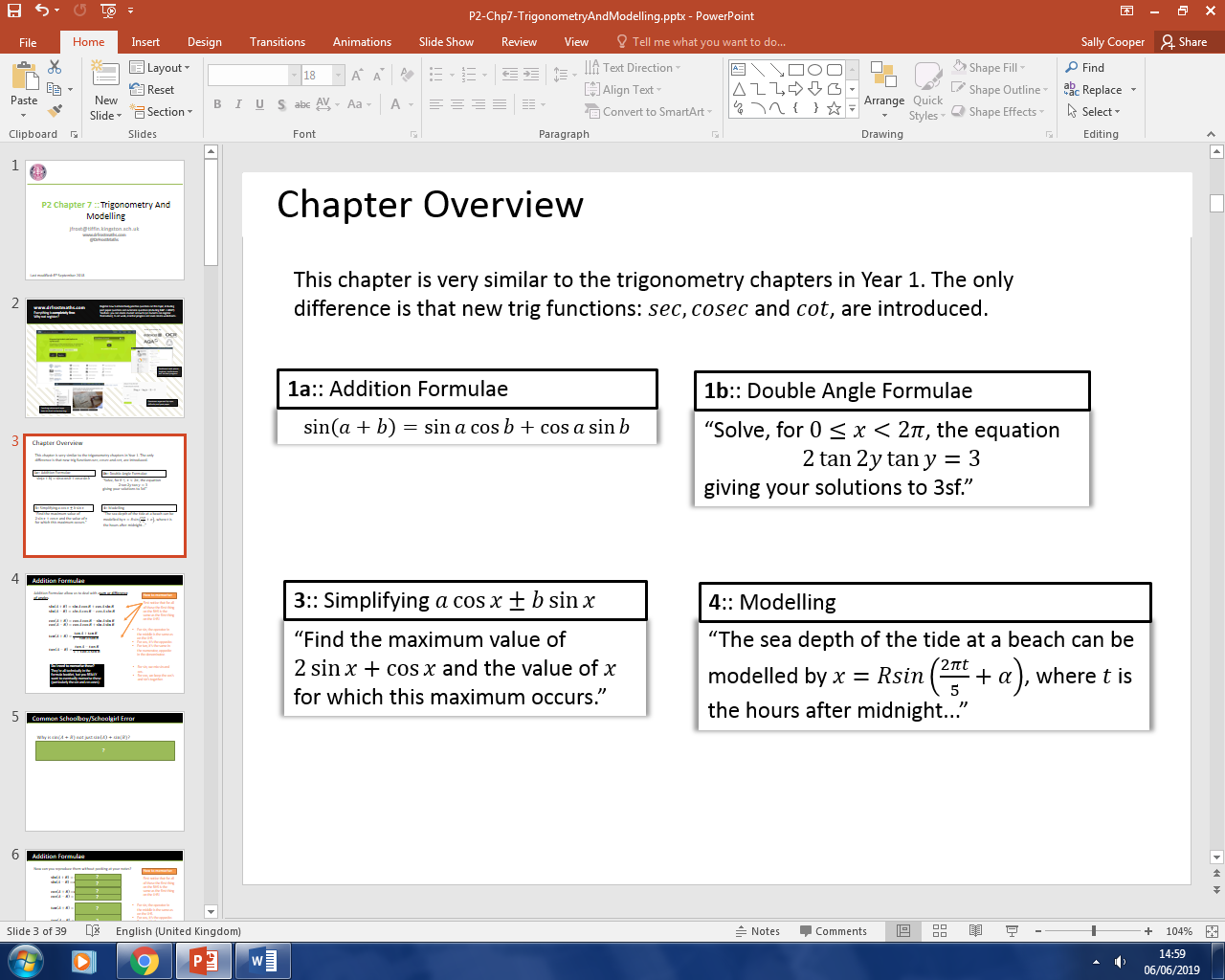 Specification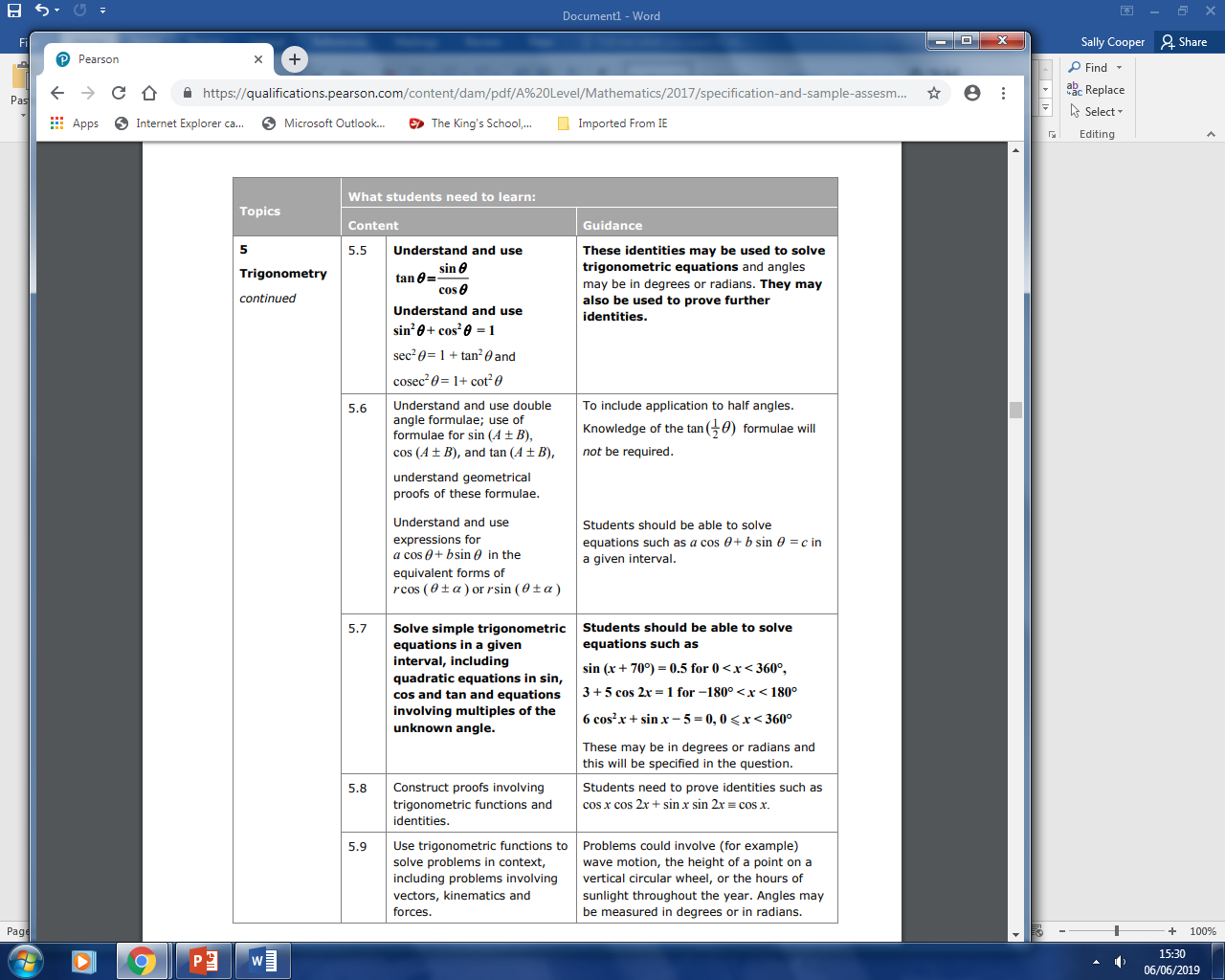 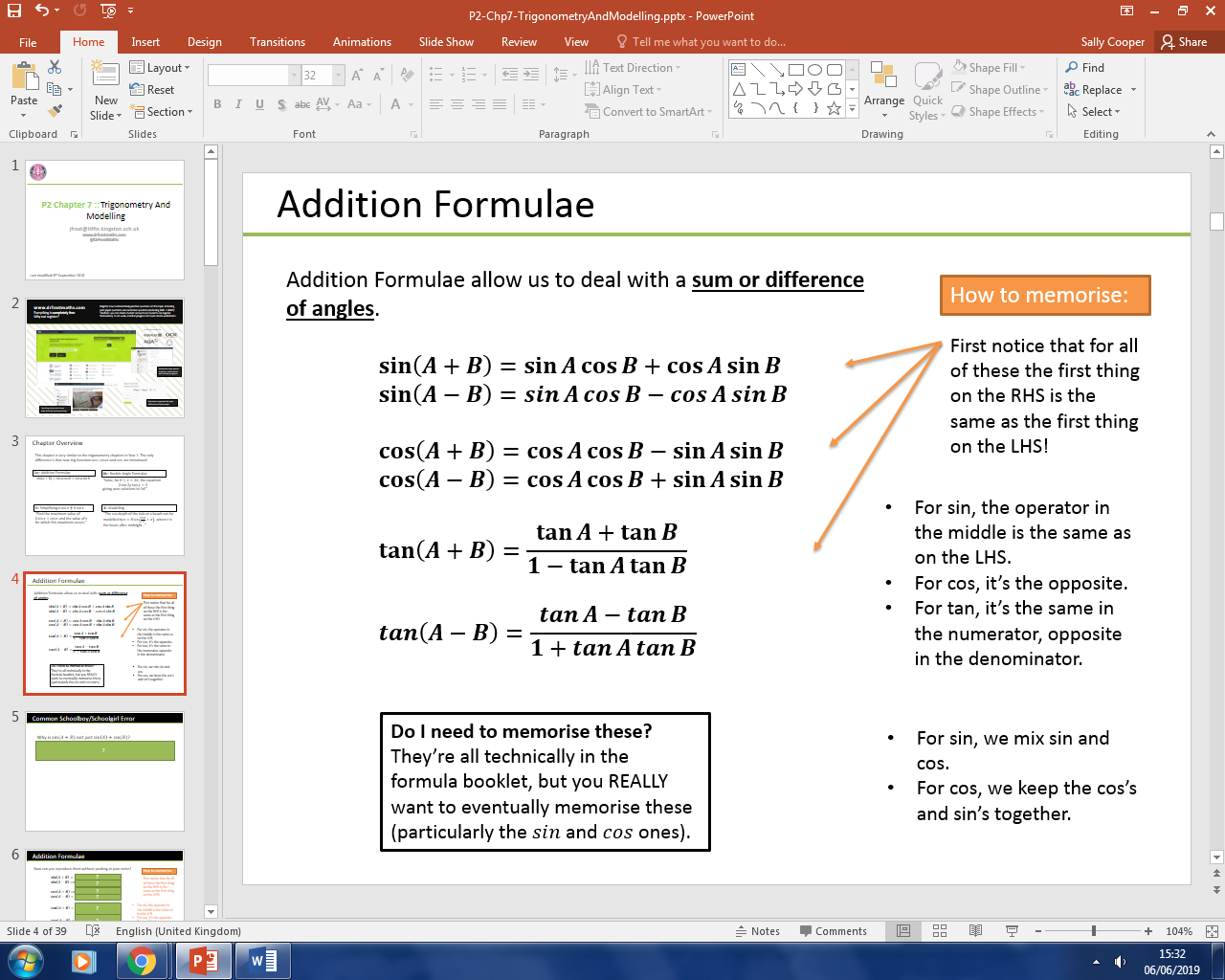 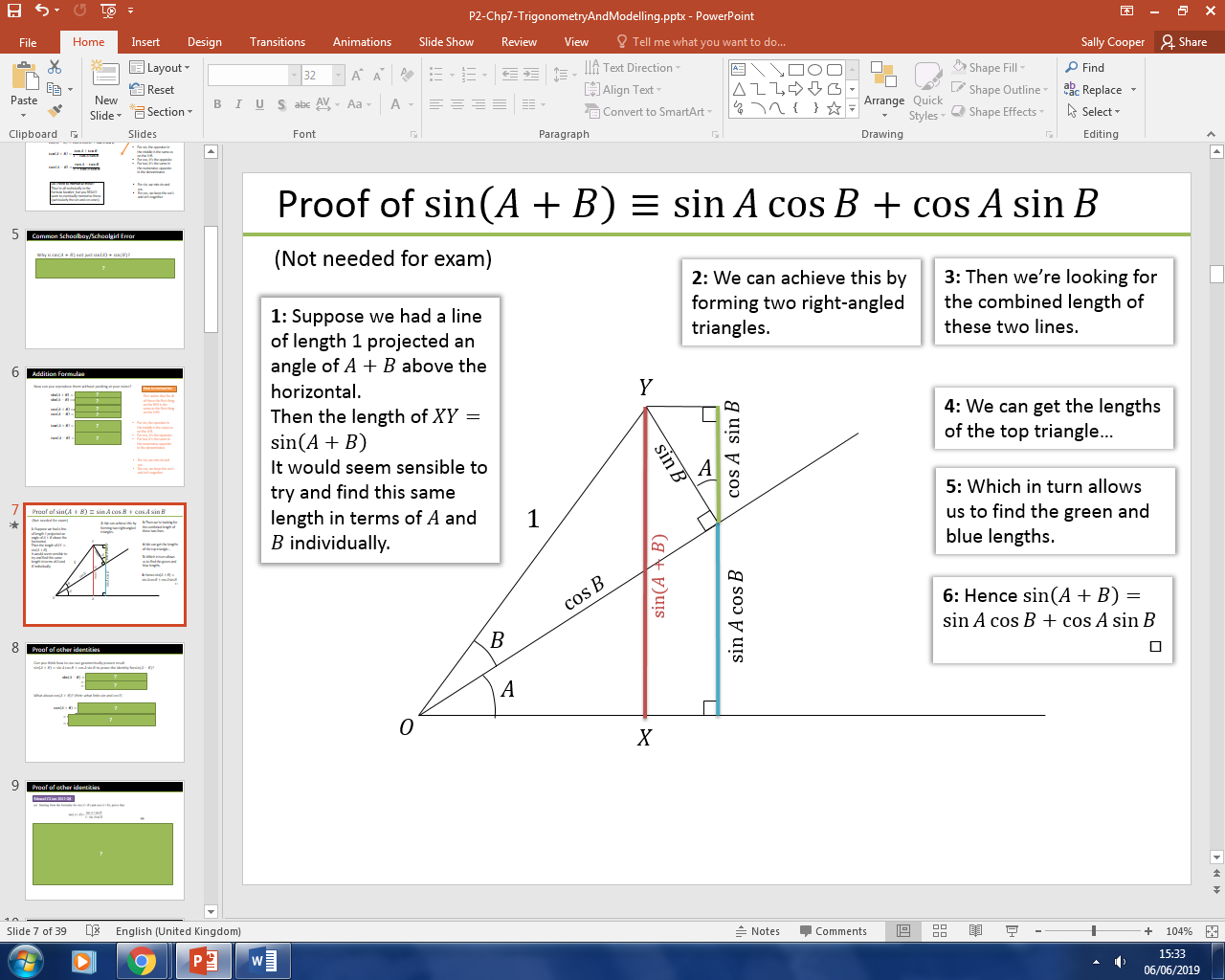 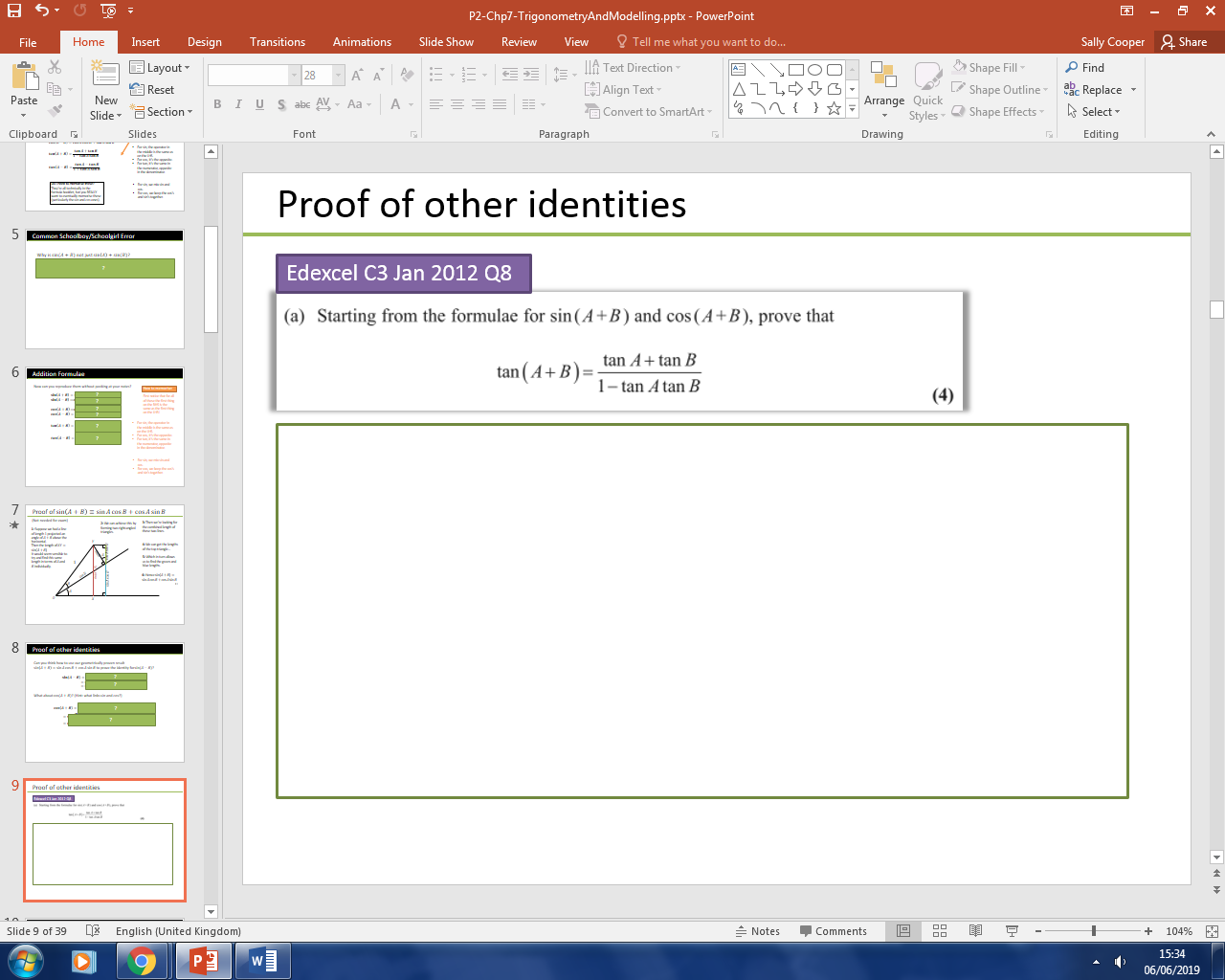 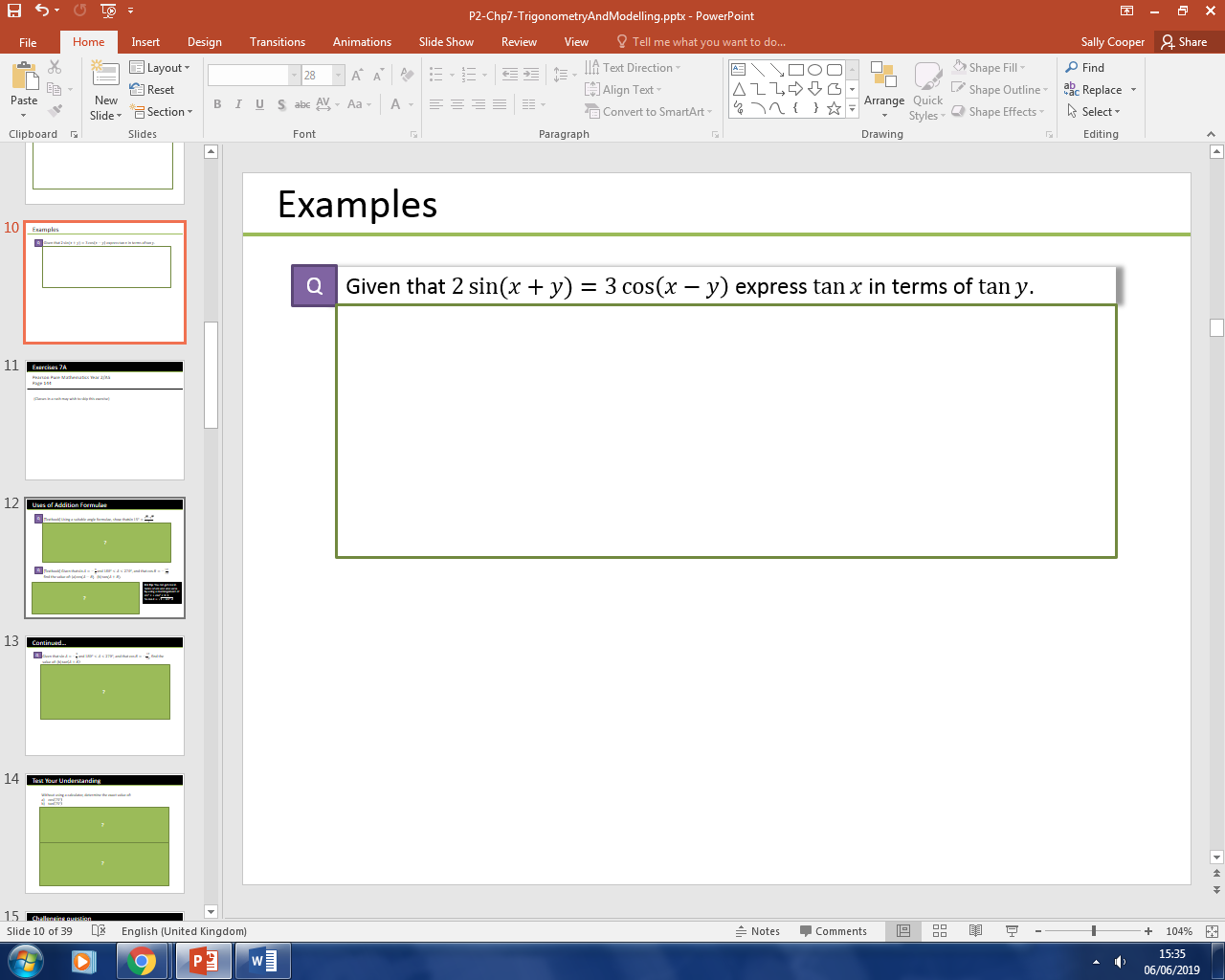 